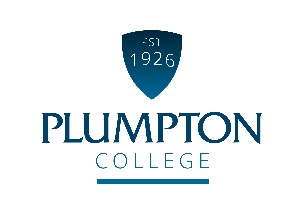 Job PurposeThe technician is responsible for providing daily operational support to the Animal Management Centre and, where required, within the faculty (Animal Management, Equine, Veterinary Nursing and Adventure Education & Sport Faculty). The role includes providing specific one-to-one and small group student support within both the practical and theoretical learning environment. Primarily based at out Plumpton Campus, there may be some occasions when the technician is required to support students and staff at the Netherfield Campus.Duties and responsibilities of the jobMain DutiesQuality ImprovementContinuous Professional DevelopmentOther responsibilities and dutiesQualifications / Skills / Knowledge / QualitiesAt Plumpton College we are:Ambitious and ProgressiveEnterprisingProfessionalPassionate about everything we doSupportiveCONDITIONS OF EMPLOYMENTAnnual Leave – Pro-rataThe holiday year is from 1 September - 31 August each year.  The annual leave entitlement for this role is 26 working days, 8 bank holidays and efficiency days as stipulated by the Senior Management Team. Annual leave is bookable subject to business needs and should be planned and agreed with your Manager. Annual leave sheets will be available from the start of the new holiday year (1 September).. Continuous Professional Development (CPD)This post will be entitled to CPD for updating, personal and professional development.  All CPD must be planned, agreed and booked with your Line Manager.  BenefitsThe candidate appointed to the post will automatically become a member of the LGPS Scheme and pay contributions as determined by annual salary levels. The pension scheme includes life assurance cover, and the College will also pay a contribution towards your pension. There is also free car parking and a competitively priced dining room service.Equality and DiversityPlumpton College is committed to the promotion of equal opportunities and is dedicated to pursuing non-discriminatory policies and practices and eliminating unfair discrimination on any basis. This means that no job applicant will receive less favourable treatment than another on grounds of gender, marital status, age, racial origin, disability, sexual orientation or political or religious beliefs. Criminal Record Check via the Disclosure ProcedureThe Rehabilitation of Offenders Act 1974 gives individuals the right not to disclose details of certain old offences when asked about their criminal record as they may be defined as ‘spent’.  There are exemptions to this if the individual is offered a post which involves contact with children or regular work at an establishment exclusively or mainly for children.The post you have applied for falls into this category and, therefore, requires a criminal background check.If a job offer is made, you will be asked to apply for a DBS Disclosure Certificate. The Disclosure Certificate will contain details of current and “spent” convictions, cautions, reprimands or warnings held on the Police National Computer, excluding certain specified old and minor offences.The DBS Disclosure will also indicate whether information is held on government faculty lists of those individuals who are barred from working with children or vulnerable adults (if applicable).The post-holder cannot begin employment with the College until the DBS Disclosure Certificate is received and considered by the PrincipalAnimal Management Technician WeekendsReporting to:Animal Collections ManagerWorking Hours:8.30-10.30 + 15.00-17.00 Sat/SunSalary:Minimum WagePosition Code: Annual Leave:26 electable days, 8 statutory days and up to 5 efficiency closure days at Christmas Job Status:Part time/ PermanentMaintain the Animal Management Centre and ensure good welfare/husbandry of Animal Management Centre animals under the direct supervision of the Animal Management Centre Manager.Carry out routine work at weekends in the Animal Management Centre, this will include some bank holiday working.Maintain effective communications with other staff, including attending staff and curriculum area meetings as required.Adhere to the College Safety Policy, ensuring that appropriate safety standards, including COSHH, are maintained at all times.  Compile risk assessments, co-ordinate and monitor safety inspections.Participate in an annual appraisal of performance as laid down in the agreed guidelines.Undertake staff development appropriate to the needs of the College and that identified by the appraisal process.Undertake any other reasonable duties from time to time as requested.Attend team meetings to monitor and standardise practice, share information and good practice, and plan and implement improvements.Ensure and maintain standards and quality by engaging with and using the college quality systems.Be accountable for contributing to programme(s) key performance indicators (KPIs) and their improvement.Contribute to the programme development by providing subject specialist information.Participate in staff development activities to support Continuous Professional Development (CPD) and keep a Professional Development Portfolio (PDP) to evidence personal development and impact on practice.Actively participate in the College performance management processes, including appraisals to support personal and professional development and enhance student experience.Complete all mandatory training as required in line with college expectations.Participate in staff and student recruitment campaigns, interviews, Open Days and promotional/information events.Work with employers and other stakeholders as required to develop and deliver high quality curriculum.Contribute to, and support delivery of the college strategic plan.Comply with the departmental operating plan and contribute to action plans as needed.Ensure equality of opportunity and promote diversity in all aspects of college life with reference to Ofsted vulnerable student groups and protected characteristics. Analyse and selectively implement the calendar of key equality and diversity events across the programme.Ensure all safeguarding policies and procedures are followed.Maintain student destination data to inform self-assessment and quality improvement.Essential criteria for the postMinimum Level 2 in literacy and numeracyMinimum Level 2 in Animal Management or a related subject Practical experience and proficiency in working within an Animal UnitAbility to prioritise tasks and organise own work scheduleAbility to properly finish all tasks to a high standard and demonstrate a commitment to Unit presentation.Excellent awareness of safe working procedures and the ability to identify improvements across all tasks.Able to perform practical tasks throughout the day, every working day.A good understanding an empathy with young people with the ability to challenge inappropriate behaviour and set a professional example to all college users.Be able to adopt a flexible approach to all tasks and working hours given the occasional unplanned animal or student emergencies that can arise.Experience of working with minimal supervisionAbility to work unsupervised and independently manage student workers outside of normal curriculum time to ensure the effective and safe operation of the Centre.Ability to record and maintain comprehensive records pertaining to student tracking, Centre operations and animal welfareBe a good communicator, have good IT, literacy and numeracy skills, and ability to work as a small team with a flexible approach to work Desirable criteriaQualified to Level 3 in a relevant and recognised Animal Care qualificationFull UK driving licence